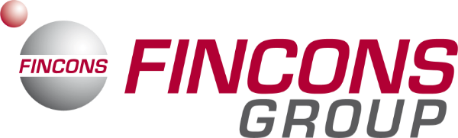 La società FINCONS GROUP è alla ricerca di 2 profili.DOMINIO: MEDIA & ENTERTAINMENTInserimento in un contesto internazionale, giovane, dinamico e con un forte spirito innovativo; in un dominio in cui la costante innovazione e la continua ricerca di una migliore User eXperience in grado di attrarre e fidelizzare i fruitori di contenuti sono i driver essenziali.Il lavoro è organizzato secondo il metodo Agile (nello specifico Scrum), con l’opportunità di contribuire a concretizzare i principi chiave delle metodologie e pratiche DevOps basate sulla collaborazione e sul miglioramento continuo all’interno delle varie fasi del Software Development LifeCycle.DevOps EngineerCoinvolgimento in attività di Ricerca & Sviluppo relative ai processi di Continuous Integration, Continuous Deploy e Continuous Monitoring in ambienti cloud e ambienti on-premises.I principali compiti saranno:garantire il corretto funzionamento e il costante aggiornamento degli ambienti utilizzati dal team di Quality Assurance e dagli Scrum Team di Software Development;configurare e monitorare gli strumenti che governano i processi di build, release e deploy secondo quanto previsto dai processi di Continuous Integration e Continuous Deploy;supportare gli Scrum Team di Software Development nell’irrobustimento e nel miglioramento della qualità del codice prodotto mediante l’analisi statica del codice e la promozione dello unit test.Quality Assurance EngineerCoinvolgimento in attività di Ricerca & Sviluppo relative allo scouting e all’applicazione di tecnologie e metodologie di Quality Assurance relative ad applicazioni e servizi web caratterizzate da alti volumi di interattività.I principali compiti saranno:elaborare ed attuare le procedure di certificazione necessarie ad assicurare che i deliverable prodotti nel Software Development LifeCycle siano conformi agli standard di qualità stabiliti;elaborare ed attuare le procedure di certificazione necessarie ad assicurare che le applicazioni e i servizi web realizzati soddisfino i requisiti funzionali e non funzionali stabili;partecipare proattivamente alle varie fasi del Software Development LifeCycle in modo da prevenire violazioni o degradi della qualità attesa;definire e realizzare report e metodologie di misurazione e monitoraggio costante della qualità dei processi e dei deliverable prodotti.Requisiti/Competenzecorso di laurea triennale e/o magistrale in ingegneria informatica;solide conoscenze informatiche e di programmazione;conoscenza della lingua inglese;soft skill:empatia e doti comunicative per collaborare proficuamente nel proprio team e con team esterni;proattività e spirito di iniziativa;capacità di analisi e problem solving nell’ambito di sistemi complessi;precisione, ordine e accuratezza.Tipologia di rapporto: da definireSede di lavoro: BariPer candidarsi:inviare il proprio cv aggiornato a: cv@finconsgroup.com; academy@finconsgroup.comentro il 31 maggio 2020 inserendo in oggetto “Rif. SDP - Politecnico di Bari”Il CV dovrà contenere l’autorizzazione al trattamento dei dati personali ai sensi del D. Lgs. n. 196/2003 e ss.mm. e ii. e dell’art. 13 GDPR (Regolamento UE 2016/679) ed attestazione di veridicità ai sensi del DPR n.445/2000. Il presente annuncio è rivolto ad ambo i sessi, ai sensi della normativa vigente.